Zákon č. 298/2016 Sb., kterým se mění některé zákony s přijetím zákona o službách vytvářejících důvěru pro elektronické transakce, zákon č. 106/1999 Sb., o svobodném přístupu k informacím, ve znění pozdějších předpisů, a zákon č. 121/2000 Sb., o právu autorském, o právech souvisejících s právem autorským a o změně některých zákonů (autorský zákon), ve znění pozdějších předpisů***ČÁST ČTYŘICÁTÁ ČTVRTÁZměna zákona o ochraně utajovaných informacíČl. XLVIII
Zákon č. 412/2005 Sb., o ochraně utajovaných informací a o bezpečnostní způsobilosti, ve znění zákona č. 119/2007 Sb., zákona č. 177/2007 Sb., zákona č. 296/2007 Sb., zákona č. 32/2008 Sb., zákona č. 124/2008 Sb., zákona č. 126/2008 Sb., zákona č. 250/2008 Sb., zákona č. 41/2009 Sb., zákona č. 227/2009 Sb., zákona č. 281/2009 Sb., zákona č. 255/2011 Sb., zákona č. 420/2011 Sb., zákona č. 167/2012 Sb., zákona č. 303/2013 Sb., zákona č. 181/2014 Sb., zákona č. 250/2014 Sb., zákona č. 204/2015 Sb., zákona č. 375/2015 Sb. a zákona č. 13/2016 Sb., se mění takto:
1. V § 46 odst. 4 písm. g) se slova "nebo v případě vydání tohoto certifikátu v elektronické podobě uznávaný elektronický podpis oprávněného zástupce Úřadu podle zvláštního právního předpisu22)" nahrazují slovy "; otisk úředního razítka se nevyžaduje, byl-li certifikát vydán v elektronické podobě".

Poznámka pod čarou č. 22 se zrušuje, a to včetně odkazů na poznámku pod čarou.
2. V § 46 odst. 5 písm. d) se slova "nebo v případě vydání těchto certifikátů v elektronické podobě uznávaný elektronický podpis oprávněného zástupce Úřadu podle zvláštního právního předpisu" nahrazují slovy "; otisk úředního razítka se nevyžaduje, byl-li certifikát vydán v elektronické podobě".
3. V § 54 odst. 2 písm. g) a v odst. 3 písm. e) se slova "nebo v případě vydání tohoto osvědčení v elektronické podobě uznávaný elektronický podpis oprávněného zástupce Úřadu podle zvláštního právního předpisu" nahrazují slovy "; otisk úředního razítka se nevyžaduje, bylo-li osvědčení vydáno v elektronické podobě".
4. V § 62 odst. 5 písm. f) se slova "nebo v případě vydání tohoto uznání v elektronické podobě uznávaný elektronický podpis oprávněného zástupce Úřadu podle zvláštního právního předpisu" nahrazují slovy "; otisk úředního razítka se nevyžaduje, bylo-li uznání vydáno v elektronické podobě".
5. V § 85 odst. 2 písm. f) se slova "nebo v případě vydání dokladu v elektronické podobě uznávaný elektronický podpis oprávněného zástupce Úřadu podle zvláštního právního předpisu" nahrazují slovy "; otisk úředního razítka se nevyžaduje, byl-li doklad vydán v elektronické podobě".
6. V § 89 odst. 8 se slova "dodáním do datové schránky Úřadu nebo" a slova "podepsané uznávaným elektronickým podpisem" zrušují.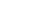 ***ČÁST ŠEDESÁTÁ SEDMÁÚČINNOSTČl. LXXI	Tento zákon nabývá účinnosti dnem jeho vyhlášení, s výjimkou čl. XVIII, XIX, XXVI, XXVII a čl. LXX, které nabývají účinnosti dnem 1. ledna 2017.Platnost ode dne 19. 9. 2016.Účinnost ode dne 19. 9. 2016.